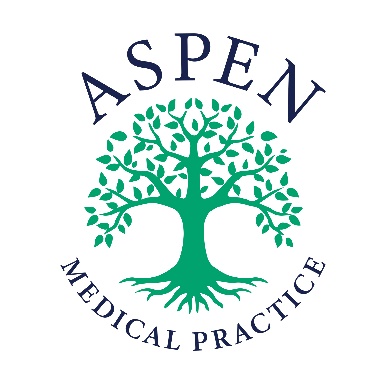 APPLICATION FOR EMPLOYMENT Please fill in the application form below. Do not type/write using only capital letters and please remember to check it carefully, as once the form has been submitted it cannot be changed. Please note that questions marked with an asterisk * are mandatory and therefore must be answered.Details entered in this part of the form will be held by Human Resources. Access to this information will be withheld from the shortlisting panel. When you have completed your application please return by email to aspen.riskandcompliance@nhs.net or by post to:Risk and Compliance Department, Aspen Medical Practice, Horton Road, Gloucester. GL1 3PX, marked APPLICATION – PRIVATE AND CONFIDENTIAL.Personal DetailsAPPLICATION FOR EMPLOYMENT Details entered in this part of the form will be held by HR and will be made available to the short-listing panel.Education & Professional QualificationsTraining Courses AttendedMembership of Professional BodiesPlease provide details regarding any relevant professional registrations or memberships. This information will be subject to a satisfactory check. Please provide GMC Registration number / NMC Pin number if applicable.Employment HistoryPlease record below the details of your full employment history beginning with your current or most recent first. If required, please provide additional information regarding your employment history within the 'Supporting Information' section.Current / most recent employerPrevious Employer 1Previous Employer 2Previous Employer 3Previous Employer 4Previous Employer 5Previous Employer 6Please add additional employers/information on a separate sheet.Employment GapsReferencesPlease provide the names and full contact details of the people who have agreed to supply references.  References must include at least two positions with separate employers and, as a minimum, cover a period of three years employment and/or training history, where this is possible.Referees will be required to comment on your competence, personal qualities and suitability for the post.  This may be your line/department manager, or someone in a position of responsibility for any work experience or placement undertaken.  If you are a student or trainee this should include a teacher/tutor at your education institution.If you have not been in employment for a considerable amount of time but have had previous employment, then you should seek one reference from your last known employer and a personal reference from a person of standing within your community such as a doctor, solicitor or MP. Where it is genuinely not possible to obtain references from any of the sources outlined above, you must provide contact details of two personal acquaintances who would be willing to give a reference. Personal acquaintances must not be related to you or have any financial arrangement with you.Please note that all reference requests will be followed up and verified.Referees may be approached prior to interview, unless you indicate otherwise overleaf.Referee 1Referee 2  Supporting InformationIn this section please give your reasons for applying for this post and additional information which demonstrates that you have read the published person specification and how you meet the essential and (where relevant) desirable criteria for this particular position. This can include relevant skills, knowledge, experience, voluntary activities, training etc.Job Reference NumberJob TitleDepartmentTitle*Surname/Family Name*First NameMiddle NameName in which you are registered with a professional body (if applicable)E mail AddressAddress*Postcode*CountryHome TelephoneMobile Telephone(only if UK registered)Work Telephone Preferred telephone number Home       Mobile       WorkJob Reference NumberJob TitleDepartmentAll relevant qualifications. Please also indicate subjects currently being studied. All qualifications disclosed will be subject to a satisfactory check.All relevant qualifications. Please also indicate subjects currently being studied. All qualifications disclosed will be subject to a satisfactory check.All relevant qualifications. Please also indicate subjects currently being studied. All qualifications disclosed will be subject to a satisfactory check.All relevant qualifications. Please also indicate subjects currently being studied. All qualifications disclosed will be subject to a satisfactory check.Subject/QualificationPlace of StudyAwarding BodyGrade/resultTraining courses that you have attended or details of courses that you are currently undertaking, together with the date to be completed.Training courses that you have attended or details of courses that you are currently undertaking, together with the date to be completed.Training courses that you have attended or details of courses that you are currently undertaking, together with the date to be completed.Training courses that you have attended or details of courses that you are currently undertaking, together with the date to be completed.Course TitleTraining ProviderDurationYear obtainedEmployer Name	 Address Type of Business Telephone Job Title Start Date (MM/YYYY) End Date (MM/YYYY)Salary Period of notice Reason for leaving* (if applicable) Reason for leaving* (if applicable) Reason for leaving* (if applicable) Reason for leaving* (if applicable) Brief description of your duties and responsibilities Brief description of your duties and responsibilities Brief description of your duties and responsibilities Brief description of your duties and responsibilitiesEmployer Name	 Address Type of Business Telephone Job Title Start Date (MM/YYYY) End Date (MM/YYYY)Salary Period of notice Reason for leaving (if applicable) Reason for leaving (if applicable) Reason for leaving (if applicable) Reason for leaving (if applicable) Brief description of your duties and responsibilities Brief description of your duties and responsibilities Brief description of your duties and responsibilities Brief description of your duties and responsibilitiesEmployer Name	 Address Type of Business Telephone Job Title Start Date (MM/YYYY) End Date (MM/YYYY)Salary Reason for leaving (if applicable) Reason for leaving (if applicable) Reason for leaving (if applicable) Reason for leaving (if applicable) Brief description of your duties and responsibilities Brief description of your duties and responsibilities Brief description of your duties and responsibilities Brief description of your duties and responsibilitiesEmployer Name	 Address Type of Business Telephone Job Title Start Date (MM/YYYY) End Date (MM/YYYY)Salary Reason for leaving (if applicable) Reason for leaving (if applicable) Reason for leaving (if applicable) Reason for leaving (if applicable) Brief description of your duties and responsibilities Brief description of your duties and responsibilities Brief description of your duties and responsibilities Brief description of your duties and responsibilitiesEmployer Name	 Address Type of Business Telephone Job Title Start Date (MM/YYYY) End Date (MM/YYYY)Salary Reason for leaving (if applicable) Reason for leaving (if applicable) Reason for leaving (if applicable) Reason for leaving (if applicable) Brief description of your duties and responsibilities Brief description of your duties and responsibilities Brief description of your duties and responsibilities Brief description of your duties and responsibilitiesEmployer Name	 Address Type of Business Telephone Job Title Start Date (MM/YYYY) End Date (MM/YYYY)Salary Reason for leaving (if applicable) Reason for leaving (if applicable) Reason for leaving (if applicable) Reason for leaving (if applicable) Brief description of your duties and responsibilities Brief description of your duties and responsibilities Brief description of your duties and responsibilities Brief description of your duties and responsibilitiesEmployer Name	 Address Type of Business Telephone Job Title Start Date (MM/YYYY) End Date (MM/YYYY)Salary Reason for leaving (if applicable) Reason for leaving (if applicable) Reason for leaving (if applicable) Reason for leaving (if applicable) Brief description of your duties and responsibilities Brief description of your duties and responsibilities Brief description of your duties and responsibilities Brief description of your duties and responsibilitiesIf you have any gaps within your employment history, please state the reasons for the gaps below.* Type of Reference Employer           Educational           Personal Employer           Educational           Personal Employer           Educational           Personal Employer           Educational           PersonalTitle*Surname/Family name* First Name* First Name*RelationshipEmployer NameReferee Job Title*Address*Postcode/ Zip CodeTelephone*CountryEmailFax*Can the referee be contacted prior to interview? Yes            No Yes            No Yes            No Yes            No* Type of Reference Employer           Educational           Personal Employer           Educational           Personal Employer           Educational           Personal Employer           Educational           PersonalTitle*Surname/Family name* First Name* First Name*RelationshipEmployer nameReferee Job Title*Address*Post Code/ Zip CodeTelephone*CountryEmailFax*Can the referee be contacted prior to interview? Yes            No Yes            No Yes            No Yes            No* Supporting information (Please continue on additional sheets if required).DeclarationThe information in this form is true and complete.  I agree that any deliberate omission, falsification or misrepresentation in the application form will be grounds for rejecting this application or subsequent dismissal if employed by the organisation.  Where applicable, I consent that the organisation can seek clarification regarding professional registration details.  